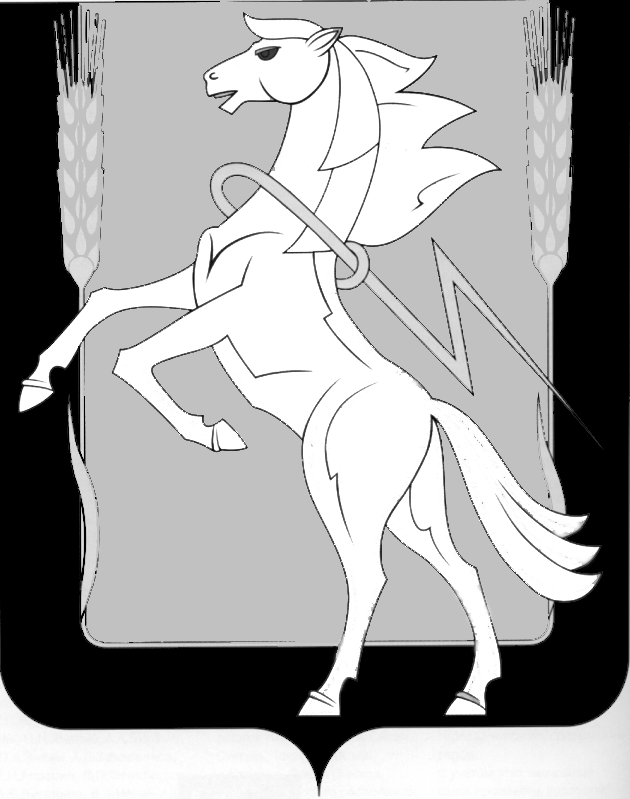 СОБРАНИЕ ДЕПУТАТОВ СОСНОВСКОГО МУНИЦИПАЛЬНОГО РАЙОНАшестого созываРЕШЕНИЕ      от « 21» декабря 2022 года № 423Об утверждении генерального плана (внесение изменений) и правил землепользования и застройки (внесение изменений) Кременкульского сельского поселения, подготовленных применительно к поселку Западный Сосновского муниципального района Челябинской области за исключением несогласованных вопросов В соответствии с ч. 4 ст. 14 Федерального закона от 06.10.2003 г. № 131-ФЗ «Об общих принципах организации местного самоуправления в Российской Федерации», ст. 24, 33 Градостроительного кодекса Российской Федерации, Собрание депутатов Сосновского муниципального района шестого созыва РЕШАЕТ: Утвердить генеральный план (внесение изменений) и правила землепользования и застройки (внесение изменений) Кременкульского сельского поселения, подготовленные применительно к поселку Западный Сосновского муниципального района Челябинской области, за исключением несогласованных вопросов (приложение 1-9).Направить настоящее Решение Главе Сосновского муниципального района для подписания и опубликования.Опубликовать настоящее Решение, генеральный план (внесение изменений) и правила землепользования и застройки (внесение изменений) Кременкульского сельского поселения, подготовленные применительно к поселку Западный Сосновского муниципального района Челябинской области в информационном бюллетене «Сосновская Нива» и разместить на официальном сайте органов местного самоуправления Сосновского муниципального района www.chelsosna.ru в сети «Интернет». Настоящее Решение вступает в силу с момента его опубликования. Глава Сосновского                                                   Председатель Собраниямуниципального района                                          депутатов Сосновского                                                                                    муниципального района____________ Е.Г. Ваганов                                     ___________ Г.М. Шихалева